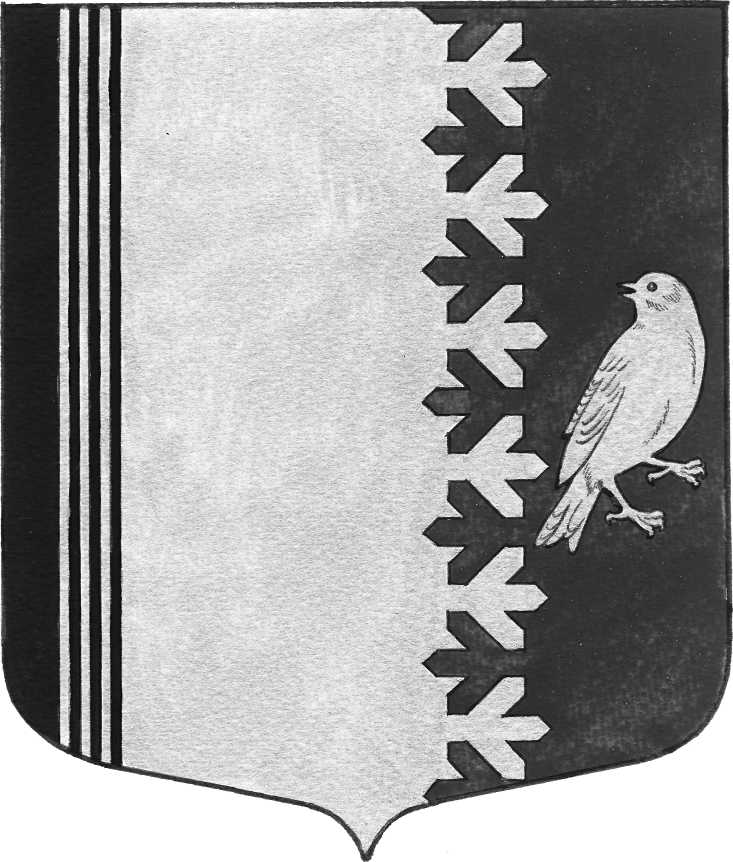 АДМИНИСТРАЦИЯ МУНИЦИПАЛЬНОГО ОБРАЗОВАНИЯ ШУМСКОЕ СЕЛЬСКОЕ ПОСЕЛЕНИЕ  КИРОВСКОГО МУНИЦИПАЛЬНОГО РАЙОНА  ЛЕНИНГРАДСКОЙ ОБЛАСТИПРОЕКТ   П О С Т А Н О В Л Е Н И Яот ___  ________2015  года     № ___Об утверждении административного регламента по осуществлению муниципального контроля за сохранностью автомобильных дорог местного значения в границах населенных пунктов муниципального образования Шумское сельское поселение Кировского муниципального района Ленинградской областиВ соответствии с пунктом 5 части 1 статьи 14 Федерального закона от 06 октября 2003 года № 131-ФЗ «Об общих принципах организации местного самоуправления в Российской Федерации», статьей 6 Федерального закона от 26 декабря 2008 года   № 294-ФЗ «О защите прав юридических лиц и индивидуальных предпринимателей при осуществлении государственного контроля (надзора) и муниципального контроля», Федеральным законом от 08 ноября 2007 года № 257-ФЗ «Об автомобильных дорогах и о дорожной деятельности в Российской Федерации и о внесении изменений в отдельные законодательные акты Российской Федерации» и Федеральным законом от 10 декабря 1995 года № 196-ФЗ «О безопасности дорожного движения», в целях установления порядка организации и проведения проверок при осуществлении муниципального контроля за сохранностью автомобильных дорог местного значения в границах населенных пунктов муниципального образования Шумское сельское поселение Кировского муниципального района Ленинградской областиПОСТАНОВЛЯЮ:1. Утвердить прилагаемый административный регламент осуществления муниципального контроля  за сохранностью автомобильных дорог местного значения в границах населенных пунктов муниципального образования Шумское сельское поселение Кировского муниципального района Ленинградской области согласно Приложению. 2. Разместить настоящее постановление на официальном сайте муниципального образования Шумское сельское поселение Кировского муниципального района Ленинградской области в сети «Интернет». 3. Контроль за выполнением настоящего постановления оставляю за собой.4. Постановление вступает в силу со дня его официального опубликования.Глава администрации                                                                                Ю.С.Ибрагимов          Разослано: в дело, в Вестник МО Шумское СП, в Кировскую городскую прокуратуру Приложениек постановлению Администрации муниципального образования Шумское сельское поселение Кировского муниципального района Ленинградской областиот  __  _______2015 года №  ____АДМИНИСТРАТИВНЫЙ РЕГЛАМЕНТ осуществления муниципального контроля за сохранностью автомобильных дорог местного значения в границах населенных пунктов муниципального образования Шумское сельское поселение Кировского муниципального района Ленинградской областиОбщие положения1. Настоящий административный регламент осуществления муниципального контроля за обеспечением за сохранности автомобильных дорог местного значения в границах населенных пунктов муниципального образования Шумское сельское поселение Кировского муниципального района Ленинградской области (далее - административный регламент) устанавливает порядок организации и проведения Администрацией муниципального образования Шумское сельское поселение Кировского муниципального района Ленинградской области проверок при осуществлении муниципального контроля за сохранностью автомобильных дорог местного значения  муниципального образования Шумское сельское поселение Кировского муниципального района Ленинградской области.2. Муниципальный контроль за обеспечением по сохранности автомобильных дорог местного значения в границах населенных пунктов  муниципального образования Шумское сельское поселение Кировского муниципального района Ленинградской области осуществляется в соответствии с:- Кодексом Российской Федерации об административных правонарушениях от 30 декабря 2001 года № 195-ФЗ;- Федеральным законом от 06 октября 2003 года № 131-ФЗ «Об общих принципах организации местного самоуправления в Российской Федерации»;- Федеральным законом от 08 ноября 2007 года  № 257-ФЗ «Об автомобильных дорогах и о дорожной деятельности в Российской Федерации и о внесении изменений в отдельные законодательные акты Российской Федерации»;- Федеральным законом от 26 декабря 2008 года № 294-ФЗ «О защите прав юридических лиц и индивидуальных предпринимателей при осуществлении государственного контроля (надзора) и муниципального контроля»;- Федеральным законом от 10 декабря 1995 года № 196-ФЗ «О безопасности дорожного движения»;- Уставом муниципального образования Шумское сельское поселение Кировского муниципального района Ленинградской области- муниципальными правовыми актами;- настоящим административным регламентом.3. Муниципальный контроль за обеспечением сохранности автомобильных дорог местного значения  муниципального образования Шумское сельское поселение Кировского муниципального района Ленинградской области (далее – муниципальная функция) осуществляется уполномоченным должностным лицом Администрации муниципального образования Шумское сельское поселение Кировского муниципального района Ленинградской области (далее – должностное лицо) в отношении владельцев объектов дорожного сервиса, организаций осуществляющих работы в полосе отвода автомобильных дорог и придорожной полосе, пользователей автомобильных дорог являющихся юридическими лицами или индивидуальными предпринимателями (далее - пользователи  автомобильных  дорог).При исполнении муниципальной функции Администрация муниципального образования Шумское сельское поселение Кировского муниципального района Ленинградской области взаимодействует с:-   органами прокуратуры по вопросам согласования проведения проверок;- органами внутренних дел для оказания содействия при проведении проверок;- с физическими и юридическими лицами.5. Конечным результатом исполнения муниципальной функции  является выявление факта (отсутствия факта) нарушения.6. По результатам исполнения муниципальной функции составляется:- акт проверки;- предписание юридическому лицу, индивидуальному предпринимателю об устранении выявленных нарушений (в случае выявления факта нарушения) и (или) предписание о проведении мероприятий по предотвращению причинения вреда жизни и здоровью людей, вреда животным, растениям, окружающей среде, безопасности государства, имуществу физических и юридических лиц, государственному или муниципальному имуществу, возникновения чрезвычайных ситуаций природного и техногенного характера, а также других мероприятий, предусмотренных федеральными законами.7. В случае если при проведении проверки установлено, что выявленные нарушения представляют непосредственную угрозу причинения вреда жизни, здоровью граждан, вреда животным, растениям, окружающей среде, безопасности государства, возникновения чрезвычайных ситуаций природного и техногенного характера или такой вред причинен, Администрация муниципального образования Шумское сельское поселение Кировского муниципального района Ленинградской области принимает меры по недопущению причинения вреда или прекращению его причинения.8. В случае, если основанием для исполнения муниципальной функции является поступление в Администрацию муниципального образования Шумское сельское поселение Кировского муниципального района Ленинградской области обращений и заявлений граждан, в том числе индивидуальных предпринимателей, юридических лиц,  информации от органов государственной власти, органов местного самоуправления, из средств массовой информации (далее – заявитель) по результатам исполнения муниципальной функции заявителю направляется ответ в порядке, установленном Федеральным законом от 2 мая 2006 года № 59-ФЗ «О порядке рассмотрения обращений граждан Российской Федерации». 9. Предметом проверки является соблюдение юридическими лицами, индивидуальными предпринимателями требований технических условий по размещению объектов, предназначенных для осуществления дорожной деятельности, объектов дорожного сервиса, рекламных конструкций и других объектов в полосе отвода и придорожной полосе автомобильных дорог, а также соблюдение пользователями автомобильных дорог правил использования полос отвода и придорожных полос и обязанностей при использовании автомобильных дорог в части недопущения повреждения автомобильных дорог и их элементов.Субъектами проверки являются юридические лица и индивидуальные предприниматели, осуществляющие работы в полосе отвода автомобильных дорог и придорожной полосе, владельцы объектов дорожного сервиса, пользователи автомобильных дорог.Требования к порядку исполнения муниципальной функции по проведению проверок при осуществлении муниципального контроля за обеспечением сохранности автомобильных дорог местного значения в границах населенных пунктов  муниципального образования Шумское сельское поселение Кировского муниципального района Ленинградской области11. Порядок информирования о правилах исполнения муниципальной  функции.12. Сведения о местонахождении, номер телефона, электронный адрес,  официальный сайт, Администрации  муниципального образования Шумское сельское поселение Кировского муниципального района Ленинградской областиМестонахождение: 187350, Ленинградская область, Кировский район, с. Шум, улица Советская, дом 22Тел./факс: 8-813-62-54-141E-mail: shumlenobl@mail.ruЧасы работы Администрации  муниципального образования13. Информация о порядке исполнения муниципальной функции представляется посредством ее размещения в средствах массовой информации (далее - СМИ), электронной почте, по телефону и (или) непосредственно должностным лицом, ответственным за исполнение муниципальной функции. 14. Для обеспечения информирования о порядке исполнения муниципальной функции представляется следующая информация:1) наименование уполномоченного органа, его должностных лиц, исполняющих муниципальную функцию;2) почтовый адрес уполномоченного органа;3) номера телефонов, адреса электронной почты уполномоченного органа, должностных лиц;4) график (режим) работы уполномоченного органа, должностных лиц;5) перечень оснований, при наличии которых муниципальная функция не исполняется;6) порядок обжалования актов (решений) уполномоченного органа,  действий или бездействия его должностных лиц;7) перечень и извлечения из нормативных правовых актов, регулирующих исполнение муниципальной функции.15. Основными требованиями к информированию заявителей являются:- достоверность предоставляемой информации;- четкость в изложении информации;-  полнота информирования;- удобство и доступность получения информации.16. Информирование заявителей осуществляется в устной или письменной форме следующим образом:- индивидуальное информирование;- публичное информирование.17. Индивидуальное устное информирование осуществляется при обращении заявителей за информацией лично или по телефону. 18. Если для подготовки ответа требуется продолжительное время, должностное лицо, осуществляющее индивидуальное устное информирование, может предложить заявителям обратиться за необходимой информацией в письменном виде. Индивидуальное письменное информирование осуществляется путем направления ответов почтовым отправлением.19. Публичное устное информирование осуществляется посредством привлечения СМИ. Публичное письменное информирование осуществляется путем публикации информационных материалов в СМИ, включая официальный сайт http://шумское.рф/ в сети «Интернет».Сроки исполнения муниципальной функции по проведению проверок при осуществлении муниципального контроля за обеспечением сохранности автомобильных дорог местного значения в границах населенных пунктов муниципального образования Шумское сельское поселение Кировского муниципального района Ленинградской области20. Срок проведения проверки, исчисляемый с даты, указанной в распоряжении о проведении проверки, не должен превышать двадцать рабочих дней.21. В отношении одного субъекта малого предпринимательства общий срок проведения плановой выездной проверки не может превышать пятьдесят часов для малого предприятия и пятнадцать часов для микропредприятия в год.22. В исключительных случаях, связанных с необходимостью проведения сложных и (или) длительных исследований, испытаний, специальных экспертиз и расследований срок проведения выездной плановой проверки может быть продлен главой Администрации муниципального образования Шумское сельское поселение Кировского муниципального района Ленинградской области на основании мотивированных предложений должностных лиц Администрации муниципального образования Шумское сельское поселение Кировского муниципального района Ленинградской областипроводящих выездную плановую проверку, но не более чем на двадцать рабочих дней, в отношении малых предприятий, микропредприятий не более чем на пятнадцать часов.23. Плановые проверки проводятся не чаще чем один раз в три года Перечень оснований для приостановления исполнения муниципальной функции, либо отказа в исполнении муниципальной функции.24. Основаниями, при наличии которых исполнение муниципальной функции приостанавливается, являются соответствующее определение или решение суда или представление прокурора.25. Муниципальная функция не исполняется в случае: 1) установления факта проведения проверки соблюдения одних и тех же обязательных требований  законодательства, в отношении одного юридического лица или одного индивидуального предпринимателя другими органами государственного контроля (надзора) или муниципального контроля;2) поступления в Администрацию муниципального образования Шумское сельское поселение Кировского муниципального района Ленинградской области  обращений и заявлений, не позволяющих установить лицо, их направившее, а также обращений и заявлений, не содержащих сведения о фактах: - возникновения угрозы причинения вреда жизни, здоровью граждан, вреда животным, окружающей среде, безопасности государства, а также угрозы чрезвычайных ситуации природного и техногенного характера;- причинение вреда жизни, здоровью граждан, вреда животным, окружающей среде безопасности государства, а также угрозы чрезвычайных ситуации природного и техногенного характера;- нарушения прав потребителей (в случае обращения граждан, права которых нарушены);3) решения прокуратуры об отказе в согласовании проведения внеплановой выездной проверки юридических лиц, индивидуальных предпринимателей.Требования к исполнению муниципальной функции в соответствии в законодательном Российской Федерации на платной (бесплатной) основе26. Исполнение муниципальной  функции осуществляется бесплатно.Требования к документам, предоставляемым субъектами проверки27. Субъекты проверки при запросе предоставляют в Администрацию муниципального образования Шумское сельское поселение Кировского муниципального района Ленинградской области документы юридического лица, индивидуального предпринимателя, устанавливающие их организационно-правовую форму, права и обязанности, документы, используемые при осуществлении предпринимательской деятельности и связанные с исполнением ими обязательных требований, исполнением предписаний и постановлений органов государственного контроля (надзора), органов муниципального контроля, письменные пояснения.28. Документы представляются в виде копий, заверенных печатью (при ее наличии) и соответственно подписью индивидуального предпринимателя, его уполномоченного представителя, руководителя, иного должностного лица юридического лица. Не требуется нотариального удостоверения копий документов, представляемых в Администрацию муниципального образования Шумское сельское поселение Кировского муниципального района Ленинградской области, если иное не предусмотрено законодательством Российской Федерации.Юридическое лицо, индивидуальный предприниматель вправе представить указанные в запросе документы в форме электронных документов в порядке, определяемом Правительством Российской Федерации.Административные процедуры29. Исполнение муниципальной функции включает в себя следующие административные процедуры:1) Составление ежегодного плана проведения плановых проверок;2) Приём и регистрация обращений и заявлений;3) Подготовка решения о проведении проверки;4) Проведение документарной проверки;5) Проведение выездной проверки;6) Оформление результатов проверки.Блок-схема исполнения муниципальной функции приведена в  приложение № 1 к настоящему административному регламенту.Составление ежегодного плана проведения плановых проверок30. Юридическим фактом, являющимся основанием для составления ежегодного плана проведения плановых проверок (далее – план проверок), является наступление плановой даты - 1 сентября года, предшествующего году проведения плановых проверок. 31. Специалист, ответственный за составление плана проверок:1) составляет сопроводительное письмо в органы прокуратуры и проект плана проверок по типовой форме, в который могут быть включены юридические лица, в отношении которых установлен факт истечения трех лет со дня:-    государственной регистрации юридического лица;-    окончания проведения последней плановой проверки юридического лица;- начала осуществления юридическим лицом предпринимательской деятельности в соответствии с представленным в уполномоченный Правительством Российской Федерации в соответствующей сфере федеральный орган исполнительной власти уведомлением о начале осуществления отдельных видов предпринимательской деятельности в случае выполнения работ или предоставления услуг, требующих представления указанного уведомления;2) в срок до 1 сентября специалист предоставляет сопроводительное письмо в органы прокуратуры и подготовленный проект ежегодного плана проверок на согласование главе Администрации  муниципального образования Шумское сельское поселение Кировского муниципального района Ленинградской области.32. Глава Администрации муниципального образования Шумское сельское поселение Кировского муниципального района Ленинградской области проверяет обоснованность включения юридических лиц, индивидуальных предпринимателей в проект  плана проверок, заверяет личной подписью сопроводительное письмо в органы прокуратуры и утверждает, переданный ему проект ежегодного  плана проверок до 1 сентября года предшествующего году проведения проверки, либо возвращает на доработку специалисту, составившему план, с указанием замечаний по его составлению. 33. В случае наличия замечаний, специалист, ответственный за составление ежегодного плана проверок устраняет замечания и передает его на утверждение главе Администрации муниципального образования Шумское сельское поселение Кировского муниципального района Ленинградской области в срок не позднее чем за два рабочих дня до 1 сентября текущего года предшествующего году проверки. Глава Администрации муниципального образования Шумское сельское поселение Кировского муниципального района Ленинградской области в течение одного рабочего дня утверждает представленный исправленный проект плана, подписывает сопроводительное письмо.34. Утвержденный и подписанный главой Администрации муниципального образования Шумское сельское поселение Кировского муниципального района Ленинградской области проект ежегодного плана, вместе с сопроводительным письмом, направляется специалистом, ответственным за делопроизводство в срок до 1 сентября года, предшествующего году проведения плановых проверок, в соответствующие органы прокуратуры заказным почтовым отправлением с уведомлением о вручении. Проекты ежегодных планов направляются на бумажном носителе с приложением копии в электронном виде.35. Рассмотренный органами прокуратуры проект плана проведения плановых проверок на предмет законности включения в него объектов муниципального контроля и с учетом предложений органов прокуратуры о проведении совместных проверок утверждается главой Администрации  муниципального образования Шумское сельское поселение Кировского муниципального района Ленинградской области в форме распоряжения, заверяется его личной подписью и печатью  Администрации  муниципального образования  Шумское сельское поселение Кировского муниципального района Ленинградской области.36. Утвержденный и подписанный главой Администрации муниципального образования Шумское сельское поселение Кировского муниципального района Ленинградской области ежегодный план, вместе с сопроводительным письмом, направляется специалистом, ответственным за делопроизводство в срок до 1 ноября года предшествующего году проведения плановых проверок, в соответствующие органы прокуратуры заказным почтовым отправлением с уведомлением о вручении. Проекты ежегодных планов и планы проверок направляются на бумажном носителе с приложением копии в электронном виде. 37. Утвержденный главой Администрации муниципального образования Шумское сельское поселение Кировского муниципального района Ленинградской области ежегодный план проведения плановых проверок доводится до сведения заинтересованных лиц посредством его размещения на официальном сайте  Администрации муниципального образования Шумское сельское поселение Кировского муниципального района Ленинградской области в  сети «Интернет» либо иным доступным способом специалистом ответственным за делопроизводство в течение одного рабочего дня.38. Результатом исполнения административной процедуры является размещенный на официальном сайте Администрации муниципального образования Шумское сельское поселение Кировского муниципального района Ленинградской области в сети «Интернет» либо в СМИ план проверок. 39. Максимальный срок выполнения указанных административных действий составляет 10 часов.Максимальный срок исполнения указанной административной процедуры – 30 рабочих дней.Приём и регистрация обращений и заявлений40. Юридическим фактом, являющимся основанием для начала процедуры приема и регистрации обращений и заявлений, является поступление:- требования прокурора о проведении проверки;- обращений и заявлений граждан, в том числе индивидуальных предпринимателей, юридических лиц, информации от органов государственной власти, органов местного самоуправления, из СМИ о следующих фактах:1) возникновение угрозы причинения вреда жизни, здоровью граждан, вреда животным, окружающей среде, безопасности государства, а также угрозы чрезвычайных ситуаций природного и техногенного характера;2) причинение вреда жизни, здоровью граждан, вреда животным, окружающей среде, безопасности государства, а также возникновение чрезвычайных ситуаций природного и техногенного характера.41. Специалист, ответственный за регистрацию обращений назначается главой Администрации муниципального образования Шумское сельское поселение Кировского муниципального района Ленинградской области. При получении заявлений и обращений по почте специалист, ответственный за регистрацию обращений, регистрирует поступление заявления или обращения и представленные документы в соответствии с установленными правилами делопроизводства.42. При личном обращении специалист, ответственный за регистрацию, устанавливает предмет обращения, проверяет документ, удостоверяющий личность заявителя, предлагает составить заявление с указанием фактов, указанных в п. 40 или составляет его самостоятельно со слов заявителя, подтверждая достоверность изложения фактов личной подписью заявителя. 43. При обращении посредством телефонной связи специалист, ответственный за регистрацию, устанавливает предмет обращения, фамилию заявителя и почтовый адрес, по которому должен быть направлен ответ, фиксирует указанные сведения в журнале учета телефонограмм.44. Специалист, ответственный за регистрацию, проверяет обращения и заявления на соответствие следующим требованиям:1) возможность установления лица, обратившегося в уполномоченный орган (наличие фамилии гражданина, направившего обращение, и почтового адреса, по которому должен быть направлен ответ);2) наличие сведений о фактах, указанных п. 40 настоящего административного регламента;3) соответствие предмета обращения полномочиям Администрации муниципального образования Шумское сельское поселение Кировского муниципального района Ленинградской области. 45. Требование прокурора, обращения и заявления передаются главе Администрации муниципального образования Шумское сельское поселение Кировского муниципального района Ленинградской области при соответствии их требованиям, указанным в п. 44 настоящего регламента. При установлении фактов несоответствия обращений и заявлений  указанным требованиям дальнейшее исполнение процедуры производится в соответствии с административным регламентом исполнения муниципальной функции (предоставления муниципальной услуги) по работе с обращениями граждан. 46. Глава Администрации  муниципального образования Шумское сельское поселение Кировского муниципального района Ленинградской области рассматривает требование прокурора, обращение и заявление, и назначает специалиста, ответственного за подготовку решения о проведении проверки, и передает ему требование прокурора, обращение и заявление с соответствующим поручением.47. Результатом исполнения административной процедуры является поручение главы Администрации муниципального образования Шумское сельское поселение Кировского муниципального района Ленинградской области  о подготовке решения о проведении проверки.48. Максимальный срок выполнения указанных административных действий составляет 1 день.49. Максимальный срок исполнения указанной административной процедуры – 2 рабочих дня.Подготовка решения о проведении проверки50. Юридическими фактами, являющимися основаниями для подготовки решения о проведении проверки, являются:1) наступление даты, за 5 дней предшествующей дате проведения плановой проверки; 2) наступление даты, за 5 дней предшествующей сроку истечения исполнения юридическим лицом, индивидуальным предпринимателем ранее выданного предписания об устранении выявленных нарушений законодательства;3) поступление специалисту, ответственному за подготовку решения о проведении проверки, от главы Администрации муниципального образования Шумское сельское поселение Кировского муниципального района Ленинградской области требования прокурора, заявления или обращения с поручением о подготовке решения о проведении проверки;4) в отношении принятия решения о выездной проверке - поступление специалисту, ответственному за подготовку решения, акта документарной проверки, содержащего сведения о недостаточности информации для произведения оценки соответствия обязательным требованиям от специалиста, ответственного за проведение проверки.51. Специалист, ответственный за подготовку решения о проведении проверки, в случае подготовки решения о проведении внеплановой проверки по основаниям, указанным в  п. 40 настоящего административного регламента, по результатам рассмотрения изложенных в заявлении или обращении фактов устанавливает:1) принадлежность предмета обращения к одному из следующих фактов:а) возникновение угрозы причинения вреда жизни, здоровью граждан, вреда животным, растениям, окружающей среде, безопасности государства, а также угрозы чрезвычайных ситуаций природного и техногенного характера;б) причинение вреда жизни, здоровью граждан, вреда животным, растениям, окружающей среде, безопасности государства, а также возникновение чрезвычайных ситуаций природного и техногенного характера;2) необходимость принятия неотложных мер при проведении проверки; 3) возможность оценить исполнение юридическим лицом, индивидуальным предпринимателем ранее выданного предписания об устранении выявленных нарушений законодательства без проведения выездной проверки.52. Специалист, ответственный за подготовку решения о проведении  проверки, готовит проект решения о проведении выездной проверки в форме распоряжения в 4 экземплярах (приложение № 2 к настоящему административному регламенту):1) при наличии акта проверки, содержащего сведения о недостаточности информации для произведения оценки соответствия обязательным требованиям от специалиста, ответственного за проведение проверки;2) при установлении предполагаемого причинения вреда жизни, здоровью граждан, вреда животным, растениям, окружающей среде, безопасности государства, а также возникновение чрезвычайных ситуаций природного и техногенного характера, обнаружение нарушений обязательных требований и требований, установленных муниципальными правовыми актами, в момент совершения таких нарушений в связи с необходимостью принятия неотложных мер;3) при указании в плане проверок выездной проверки;4) при установлении невозможности оценить исполнение юридическим лицом, индивидуальным предпринимателем ранее выданного предписания об устранении выявленных нарушений законодательства без проведения выездной проверки. 53. Во всех остальных случаях специалист, ответственный за подготовку решения о проведении проверки, готовит проект решения о проведении документарной проверки в форме распоряжения в 3 экземплярах (приложение № 2 к настоящему административному регламенту).54. В случае необходимости проведения внеплановой выездной проверки на основании поступивших в Администрацию муниципального образования Шумское сельское поселение Кировского муниципального района Ленинградской области  обращений и заявлений граждан, в том числе индивидуальных предпринимателей, юридических лиц, информации от органов государственной власти, органов местного самоуправления, из СМИ о следующих фактах:1) возникновение угрозы причинения вреда жизни, здоровью граждан, вреда животным, растениям, окружающей среде, безопасности государства, а также угрозы чрезвычайных ситуаций природного и техногенного характера;2) причинение вреда жизни, здоровью граждан, вреда животным, растениям, окружающей среде, безопасности государства, а также возникновение чрезвычайных ситуаций природного и техногенного характера,специалист, ответственный за подготовку решения о проведении проверки, дополнительно готовит проект заявления о согласовании проведения проверки с органом прокуратуры на основании типовой формы.55. Специалист, ответственный за подготовку решения о проведении проверок, передает подготовленные проекты распоряжения о проведении проверки, заявления о согласовании с органами прокуратуры главе Администрации муниципального образования Шумское сельское поселение Кировского муниципального района Ленинградской области.56. Глава Администрации муниципального образования Шумское сельское поселение Кировского муниципального района Ленинградской области  проверяет обоснованность проекта распоряжения о проведении проверки, заявления о согласовании с органами прокуратуры, принимает решение о проведении проверки в форме распоряжения, заверяя его личной подписью и печатью  Администрации  муниципального образования Шумское сельское поселение Кировского муниципального района Ленинградской области. 57. В случае, если проект распоряжения о проведении проверок и проекты соответствующих документов не соответствует законодательству, глава Администрации муниципального образования Шумское сельское поселение Кировского муниципального района Ленинградской области возвращает их специалисту, ответственному за подготовку решения о проведении проверки, для приведения их в соответствие с требованиями законодательства с указанием причины возврата. Специалист, ответственный за подготовку решения о проведении проверок должен привести документы в соответствие с требованиями законодательства, и  направить его главе Администрации муниципального образования Шумское сельское поселение Кировского муниципального района Ленинградской области для повторного рассмотрения и принятия соответствующего решения. 58. Глава Администрации муниципального образования Шумское сельское поселение Кировского муниципального района Ленинградской области передает распоряжение о проведении проверки, заявление о согласовании с органами прокуратуры специалисту, ответственному за проведение проверки.59. Специалист, ответственный за проведение проверки, передает копию распоряжения о проведении проверки специалисту, ответственному за делопроизводство, для направления субъекту проверки.О внеплановой выездной проверке проверяемые юридические лица, индивидуальные предприниматели уведомляются доступным способом (посредством факсимильной, электронной или почтовой связи).60. О проведении плановой проверки юридическое лицо, индивидуальный предприниматель уведомляются не позднее чем в течение трех рабочих дней до начала ее проведения посредством направления копии распоряжения о проведении проверки заказным почтовым отправлением с уведомлением о вручении или иным доступным способом.61. В случае выявления фактов, указанных в п. 54 специалист, ответственный за проведение проверки:1) формирует пакет документов для направления в орган прокуратуры по месту осуществления деятельности индивидуального предпринимателя или юридического лица, в состав которого входит заявление о согласовании проведения внеплановой выездной проверки, копия распоряжения  главы Администрации муниципального образования Шумское сельское поселение Кировского муниципального района Ленинградской области  о проведении внеплановой выездной проверки и документы, которые содержат сведения, послужившие основанием ее проведения,2) передает сформированный пакет документов специалисту, ответственному за делопроизводство, для направления в орган прокуратуры по месту осуществления деятельности индивидуального предпринимателя или юридического лица заказным почтовым отправлением с уведомлением о вручении или в форме электронного документа, подписанного электронной цифровой подписью.62. Результатом исполнения административной процедуры является распоряжение о проведении проверки, а в случаях, указанных в настоящем административном регламенте - уведомление субъекта проверки, заявление о согласовании с органами прокуратуры.63. Максимальный срок выполнения указанных административных действий составляет 4 часа.64. Максимальный срок исполнения указанной административной процедуры – 2 рабочих дня.Проведение документарной проверки65. Юридическим фактом, являющимся основанием для начала проведения документарной проверки, является получение специалистом, ответственным за проведение проверки, распоряжения о проведении документарной проверки от главы Администрации муниципального образования Шумское сельское поселение Кировского муниципального района Ленинградской области.Предметом документарной проверки являются сведения, содержащиеся в документах юридического лица, индивидуального предпринимателя, устанавливающие их организационно-правовую форму, права и обязанности, документы, используемые при осуществлении их деятельности и связанные с исполнением ими обязательных требований и требований, установленных муниципальными правовыми актами,  а также с исполнением предписаний и постановлений уполномоченных органов муниципального контроля.66. Специалист, ответственный за проведение проверки, рассматривает документы юридического лица, индивидуального предпринимателя, имеющиеся в распоряжении Администрации муниципального образования Шумское сельское поселение Кировского муниципального района Ленинградской области в том числе уведомления о начале осуществления отдельных видов предпринимательской деятельности, акты предыдущих проверок, материалы рассмотрения дел об административных правонарушениях и иные документы о результатах осуществленного в отношении этих юридического лица, индивидуального предпринимателя муниципального контроля.67. В случае если рассмотренные сведения позволяют оценить исполнение субъектом проверки обязательных требований, специалист, ответственный за проведение проверки, производит их оценку и готовит акт проверки в 2 экземплярах непосредственно после завершения проверки, по форме, приведенной в приложении № 3 к настоящему административному регламенту.68. В случае, если достоверность сведений, содержащихся в документах, имеющихся в распоряжении Администрации  муниципального образования Шумское сельское поселение Кировского муниципального района Ленинградской области, вызывает обоснованные сомнения, либо эти сведения не позволяют оценить исполнение субъектом проверки обязательных требований, специалист, ответственный за проведение проверки:1) готовит в адрес субъекта проверки мотивированный запрос с требованием представить иные необходимые для рассмотрения в ходе проведения документарной проверки документы, заверяя его своей подписью;2) прилагает к запросу заверенную печатью копию распоряжения руководителя уполномоченного органа о проведении документарной проверки;3) передает подготовленный запрос специалисту, ответственному за делопроизводство, для отправки заказным почтовым отправлением с уведомлением о вручении;4) уведомляет субъекта проверки посредством телефонной или электронной связи о направлении запроса.69. При поступлении ответа на запрос от субъекта проверки специалист, ответственный за проведение проверки, устанавливает факт соответствия и достаточности представленных документов запросу. 70. В случае, если рассмотренные сведения позволяют оценить исполнение субъектом проверки обязательных требований специалист, ответственный за проведение проверки, производит их оценку и готовит акт проверки в 2 экземплярах непосредственно после завершения проверки, по форме, приведенной в приложении № 3 к настоящему административному регламенту.71. В случае, если в ходе документарной проверки выявлены ошибки и (или) противоречия в представленных субъектом проверки документах, либо несоответствие сведений, содержащихся в этих документах, сведениям, содержащимся в имеющихся у Администрации муниципального образования Шумское сельское поселение Кировского муниципального района Ленинградской области и (или) полученным в ходе осуществления государственного контроля (надзора), специалист, ответственный за проведение проверки:1) готовит письмо субъекту проверки с требованием представить в течение десяти рабочих дней необходимые пояснения в письменной форме, содержащее перечень вопросов, требующих пояснения, заверяя его своей подписью;2) передает подготовленное письмо специалисту, ответственному за делопроизводство, для отправки заказным почтовым отправлением с уведомлением о вручении;3) уведомляет субъекта проверки посредством телефонной или электронной связи о направлении письма.72. При поступлении пояснений субъекта проверки в письменной форме специалист, ответственный за проведение проверки, устанавливает факт соответствия и достаточности представленных пояснений для оценки фактов. В случае если рассмотренные сведения позволяют оценить исполнение субъектов проверки обязательных требований, специалист, ответственный за проведение проверки, производит их оценку и готовит акт проверки в 2 экземплярах, по форме, приведенной в приложении № 3 к настоящему административному регламенту.73. В случае, если рассмотренные сведения не позволяют оценить соблюдение субъектом проверки обязательных требований или в случае не поступления в течение 10 рабочих дней ответа на запрос или пояснений в письменной форме от субъекта проверки специалист, ответственный за проведение проверки, готовит акт проверки непосредственно после завершения проверки, содержащий сведения о недостаточности информации для оценки фактов и передает специалисту, ответственному за подготовку решения о проведении проверок, для подготовки решения о проведении внеплановой выездной проверки.74. Результатом исполнения административной процедуры является акт проверки.75. Максимальный срок выполнения указанных административных действий и исполнения указанной административной процедуры составляет 20 рабочих дней.Проведение выездной проверки76. Юридическим фактом, являющимся основанием для начала проведения выездной проверки, является получение специалистом, ответственным за проведение проверки, распоряжения о проведении плановой выездной проверки от главы Администрации  муниципального образования Шумское сельское поселение Кировского муниципального района Ленинградской области, а в случае внеплановой выездной проверки - решения  прокурора или его заместителя о согласовании проведения внеплановой выездной проверки.77. Специалист, ответственный за проведение проверки, выезжает по месту нахождения юридического лица, месту осуществления деятельности индивидуального предпринимателя и (или) по месту фактического осуществления их деятельности.78. Специалист, ответственный за проведение проверки, предъявляет служебное удостоверение и знакомит под роспись руководителя или иного должностного лица юридического лица, индивидуального предпринимателя, его уполномоченного представителя с копией распоряжения о назначении выездной проверки и с полномочиями проводящих выездную проверку лиц, с информацией об Администрации муниципального образования Шумское сельское поселение Кировского муниципального района Ленинградской области  в целях подтверждения своих полномочий (положение об Администрации муниципального образования Шумское сельское поселение Кировского муниципального района Ленинградской области) а также с целями, задачами, основаниями проведения выездной проверки, видами и объемом мероприятий по контролю, со сроками и с условиями ее проведения, с настоящим административным регламентом, а в случаях указанных в настоящем административном регламенте – с решением органа прокуратуры о согласовании проведении проверки.79. Специалист, ответственный за проведение проверки, предлагает руководителю или иному должностному лицу юридического лица, индивидуального предпринимателя, его уполномоченному представителю предоставить возможность ознакомиться с документами, связанными с целями, задачами и предметом выездной проверки.80. В случае если рассмотренные сведения и факты позволяют оценить исполнение субъектом проверки обязательных требований специалист, ответственный за проведение проверки, производит их оценку и готовит акт проверки в 2 экземплярах непосредственно после ее завершения.81. В случае проведения внеплановой выездной проверки, если установлена необходимость принятия неотложных мер в момент совершения нарушений в связи с предполагаемым причинением вреда жизни, здоровью граждан, вреда животным, растениям, окружающей среде, безопасности государства, а также возникновение чрезвычайных ситуаций природного и техногенного характера при поступлении решения прокурора или его заместителя об отказе в согласовании проведения внеплановой выездной проверки, специалист ответственный за проведение проверки, прекращает исполнение муниципальной функции.82. Результатом исполнения административной процедуры является акт проверки.Оформление результатов проверки83. Юридическим фактом, являющимся основанием для начала оформления результатов проверки, является составление акта проверки. 84. Специалист, ответственный за проведение проверки:1) готовит протоколы исследований, объяснения работников юридического лица, работников индивидуального предпринимателя, на которых возлагается ответственность за нарушение обязательных требований;2) непосредственно после завершения проверки вручает акт проверки с копиями приложений руководителю, иному должностному лицу или уполномоченному представителю юридического лица, индивидуальному предпринимателю, его уполномоченному представителю под расписку об ознакомлении либо об отказе в ознакомлении с актом проверки;3) осуществляет запись о проведенной проверке, содержащую сведения об Администрации муниципального образования Шумское сельское поселение Кировского муниципального района Ленинградской области, датах начала и окончания проведения проверки, времени ее проведения, правовых основаниях, целях, задачах и предмете проверки, выявленных нарушениях и выданных предписаниях в журнале учета проверок должностными лицами органа государственного контроля (надзора), с указанием фамилии, имена, отчества и должности должностного лица или должностных лиц, проводящих проверку, заверяя ее своей подписью и подписями должностных лиц, участвовавших в проверке. 	При отсутствии журнала учета проверок специалист, ответственный за проведение проверки, в акте проверки делает соответствующую запись.85. В случае отсутствия руководителя, иного должностного лица или уполномоченного представителя юридического лица, индивидуального предпринимателя, его уполномоченного представителя, а также в случае отказа проверяемого лица дать расписку об ознакомлении либо об отказе в ознакомлении с актом проверки, специалист, ответственный за проведение проверки, передает акт проверки специалисту, ответственному за делопроизводство, для направления заказным почтовым отправлением с уведомлением о вручении. 86. При поступлении уведомления о вручении специалист, ответственный за делопроизводство, передает его специалисту, ответственному за проведение проверки, для приобщения к экземпляру акта проверки и передачи для хранения в архиве Администрации муниципального образования Шумское сельское поселение Кировского муниципального района Ленинградской области.87. В случае выявления при проведении проверки нарушений субъектом проверки обязательных требований специалист, ответственный за проведение проверки, готовит и выдает предписание субъекту проверки об устранении выявленных нарушений с указанием сроков их устранения по форме согласно приложениям № 4 и № 5 к настоящему регламенту и (или) предписание о проведении мероприятий по предотвращению причинения вреда жизни и здоровью людей, вреда животным, растениям, окружающей среде, безопасности государства, имуществу физических и юридических лиц, государственному или муниципальному имуществу, возникновения чрезвычайных ситуаций природного и техногенного характера, а также других мероприятий, предусмотренных федеральными законами..88. В случае, если внеплановая выездная проверка проводилась по согласованию с органом прокуратуры, или по требованию прокурора специалист, ответственный за проведение проверки, передает копию акта проверки специалисту, ответственному за делопроизводство, для направления в орган прокуратуры, принявшим решение о согласовании проведения проверки, или предъявившим требование о проведении проверки в течение пяти рабочих дней со дня составления акта проверки.89. Результатом исполнения административной процедуры является уведомление субъекта проверки о результатах проверки, а в указанных в настоящем административном регламенте случаях – уведомление органа прокуратуры, ответ заявителю, а также предписание об устранении выявленных нарушений и (или) о проведении мероприятий по предотвращению причинения вреда жизни и здоровью людей, вреда животным, растениям, окружающей среде, безопасности государства, имуществу физических и юридических лиц, государственному или муниципальному имуществу, возникновения чрезвычайных ситуаций природного и техногенного характера, а также других мероприятий, предусмотренных федеральными законами.90. Максимальный срок выполнения указанных административных действий составляет 4 часа.91. Максимальный срок исполнения указанной административной процедуры – 6 рабочих дней.Внесудебное (административное) обжалование действий (бездействия) должностных лиц и их решений, принятых в ходе осуществления муниципального контроля92. Администрация муниципального образования Шумское сельское поселение Кировского муниципального района Ленинградской области, ее должностные лица в случае ненадлежащего исполнения муниципальной функции, служебных обязанностей, совершения противоправных действий (бездействия) при проведении проверки несут ответственность в соответствии с законодательством Российской Федерации.93. Глава Администрации муниципального образования Шумское сельское поселение Кировского муниципального района Ленинградской области осуществляет контроль за исполнением должностными лицами администрации служебных обязанностей, ведет учет случаев ненадлежащего исполнения должностными лицами служебных обязанностей, проводит соответствующие служебные расследования и принимает в соответствии с законодательством Российской Федерации меры в отношении таких должностных лиц.94. О мерах, принятых в отношении виновных в нарушении законодательства Российской Федерации должностных лиц, в течение десяти дней со дня принятия таких мер, администрация обязана сообщить в письменной форме юридическому лицу, индивидуальному предпринимателю, права и (или) законные интересы которых нарушены в ходе проверки.95. Текущий контроль соблюдения последовательности действий, определенных административными процедурами по выполнению  муниципальной функции (далее – текущий контроль), осуществляется главой Администрации  муниципального образования Шумское сельское поселение Кировского муниципального района Ленинградской области.96. Текущий контроль осуществляется путем проверок соблюдения и исполнения специалистами положений настоящего административного регламента, иных нормативных правовых актов, регулирующих порядок проведения проверок.97. Основанием для проведения проверки является распоряжение главы Администрации  муниципального образования Шумское сельское поселение Кировского муниципального района Ленинградской области. Результаты проверки оформляются в виде справки, в которой отмечаются выявленные недостатки и предложения по их устранению.Порядок обжалования действий (бездействий) должностного лица, а также принимаемого им решения при исполнении муниципальной функции	98. Руководитель, иное должностное лицо или уполномоченный представитель юридического лица, индивидуальный предприниматель, его уполномоченный представитель при проведении проверки имеют право обжаловать действия (бездействие) должностных лиц Администрации муниципального образования Шумское сельское поселение Кировского муниципального района Ленинградской области повлекшие за собой нарушение прав юридического лица, индивидуального предпринимателя при проведении проверки, в административном и (или) судебном порядке в соответствии с законодательством Российской Федерации и нормативными правовыми актами муниципального образования.	99. Заявление об обжаловании действий (бездействия) органа муниципального контроля либо их должностных лиц подлежит рассмотрению в порядке, установленном законодательством Российской Федерации.	100. Муниципальные правовые акты Администрации муниципального образования Шумское сельское поселение Кировского муниципального района Ленинградской области, нарушающие права и (или) законные интересы юридических лиц и индивидуальных предпринимателей и не соответствуют законодательству Российской Федерации, могут быть признаны недействительными полностью или частично в порядке, установленном законодательством Российской Федерации.	101. Вред, причиненный юридическим лицам, физическим лицам, индивидуальным предпринимателям вследствие действий (бездействия) должностных лиц  Администрации муниципального образования Шумское сельское поселение Кировского муниципального района Ленинградской области, признанных в установленном законодательством Российской Федерации порядке неправомерными, подлежит возмещению, включая упущенную выгоду (неполученный доход), за счет средств районного бюджета в соответствии с гражданским законодательством.	102. При определении размера вреда, причиненного юридическим лицам, индивидуальным предпринимателям неправомерными действиями (бездействием) Администрации муниципального образования Шумское сельское поселение Кировского муниципального района Ленинградской области, ее должностными лицами, также учитываются расходы юридических лиц, индивидуальных предпринимателей, относимые на себестоимость продукции (работ, услуг) или на финансовые результаты их деятельности, и затраты, которые юридические лица, индивидуальные предприниматели, права и (или) законные интересы которых нарушены, осуществили или должны осуществить для получения юридической или иной профессиональной помощи.	103. Вред, причиненный юридическим лицам, индивидуальным предпринимателям правомерными действиями должностных лиц Администрации муниципального образования Шумское сельское поселение Кировского муниципального района Ленинградской области возмещению не подлежит, за исключением случаев, предусмотренных федеральными законами.	104. Объединения юридических лиц, индивидуальных предпринимателей вправе:обращаться в органы прокуратуры с просьбой принести протест на противоречащие закону нормативные правовые акты, на основании которых проводятся проверки юридических лиц, индивидуальных предпринимателей;	обращаться в суд в защиту нарушенных при осуществлении муниципального контроля  прав и (или) законных интересов юридических лиц, индивидуальных предпринимателей, являющихся членами указанных объединений.	105. Результаты проверки, проведенной Администрацией муниципального образования Шумское сельское поселение Кировского муниципального района Ленинградской области с грубыми нарушениями, не могут являться доказательствами нарушения юридическим лицом, индивидуальным предпринимателем обязательных требований и требований, установленных муниципальными правовыми актами, и подлежат отмене судом на основании заявления юридического лица, индивидуального предпринимателя.Приложение № 1к административному регламенту осуществления муниципального контроля за сохранностью автомобильных дорог местного значения в границах населенных пунктов   муниципального образования Шумское сельское поселение Кировского муниципального района Ленинградской областиБлок - схемаисполнения муниципальной функцииПриложение № 2к административному регламенту осуществления муниципального контроля за сохранностью автомобильных дорог местного значения в границах населенных пунктовмуниципального образования Шумское сельское поселение Кировского муниципального района Ленинградской области  Р А С П О Р Я Ж Е Н И Е«___» __________ 20__ г. 								№ ______«О проведении проверки»В соответствии с Федеральным законом от 08 ноября 2007 года № 257-ФЗ «Об автомобильных дорогах и о дорожной деятельности в Российской Федерации и о внесении изменений в отдельные законодательные акты Российской Федерации» и Федеральным законом от 10 декабря 1995 года № 196-ФЗ «О безопасности дорожного движения» и ________________________________________________________________________________________________________________________________________(указывается, что является целью проведения проверки – либо в соответствии с ежегодным планом проверок, либо в связи с обращениями заявителей)Провести проверку в отношении ____________________________________________________________________(полное и (в случае, если имеется) сокращенное наименование, в том числе фирменное наименование юридического лица, фамилия, имя и (в случае, если имеется) отчество индивидуального предпринимателя)2. Назначить лицом(ами), уполномоченным(ыми) на проведение проверки: ________________________________________________________________________________________________________________________________________(фамилия, имя, отчество (в случае, если имеется), должность должностного лица (должностных лиц), уполномоченного(ых) на проведение проверки)3. Привлечь к проведению проверки в качестве экспертов, представителей экспертных организаций, следующих лиц:_______________________________________________________________________________________________________________________________________________________________(фамилия, имя, отчество (в случае, если имеется), должности привлекаемых к проведению проверки экспертов, представителей экспертных организаций)4. Установить, что:настоящая проверка проводится с целью:_____________________________________________При установлении целей проводимой проверки указывается следующая информация:а) в случае проведения плановой проверки:-  ссылка на ежегодный план проведения плановых проверок с указанием способа его доведения до сведения заинтересованных лицб) в случае проведения внеплановой выездной проверки:- ссылка на реквизиты ранее выданного проверяемому лицу предписания об устранении выявленного нарушения, срок для исполнения которого истек;- ссылка на реквизиты обращений и заявлений, поступившие в уполномоченный орган; краткое изложение информации о фактах причинения вреда жизни, здоровью граждан, вреда животным, растениям, окружающей среде, безопасности государства или возникновения реальной угрозы причинения такого вреда, возникновения чрезвычайных ситуаций природного и техногенного характера или их угрозы, реквизиты и краткое изложение информации из заявления гражданина о факте нарушения его прав.в) в случае проведения внеплановой выездной проверки, которая назначается в отношении субъекта малого и среднего предпринимательства и подлежит согласованию с органами прокуратуры, но в целях принятия неотложных мер должна быть проведена незамедлительно в связи с причинением вреда либо нарушением проверяемых требований, если такое причинение вреда либо нарушение требований обнаружено непосредственно в момент его совершения: - ссылка на прилагаемую копию документа (служебной записки и т.п.), представленного должностным лицом, обнаружившим нарушение.задачами настоящей проверки являются:_______________________________________________________________5. Предметом настоящей проверки является (отметить нужное):	- соблюдение обязательных требований;	- соответствие сведений, содержащихся в уведомлении о начале осуществления отдельных видов предпринимательской деятельности, обязательным требованиям;	- выполнение предписаний уполномоченного органа;	- проведение мероприятий:	по предотвращению причинения вреда жизни, здоровью граждан, вреда животным, растениям, окружающей среде;	по предупреждению возникновения чрезвычайных ситуаций природного и техногенного характера;6.  Проверку провести в период с «___» _________20__ г. по «___» ________20__ г. включительно.7. Правовые основания проведения проверки:____________________________________________________________________________________________________________________________________________________________(ссылка на положение нормативного правового акта, в соответствии с которым осуществляется проверка; ссылка на положения (нормативных) правовых актов, устанавливающих требования, которые являются предметом проверки)8. В процессе проверки провести следующие мероприятия по контролю, необходимые для достижения целей и задач проведения проверки:________________________________________________________________________9. Перечень административных регламентов проведения мероприятий по контролю (при их наличии) необходимых для проведения проверки: __________________________________________________________________________________________________________________________________________(с указанием их наименований, содержания, дат составления и составивших лиц (в случае отсутствия у органа муниципального контроля полной информации – с указанием информации, достаточной для идентификации истребуемых документов)Глава администрации      ___________                  _________________(Подпись)                                       (Расшифровка подписи)       (фамилия, имя, отчество (в случае, если имеется), и должность должностного лица, непосредственно подготовившего проект распоряжения, контактный телефон  – указывается на  обратной стороне листа распоряжения с внизу с левой стороны)Приложение № 3к административному регламенту осуществления муниципального контроля за сохранностью автомобильных дорог местного значения в границах населенных пунктовмуниципального образования Шумское сельское поселение Кировского муниципального района Ленинградской области_________________________(место составления акта)«_____»_____________20___г.(дата составления акта)_________________________(время составления акта)АКТ ПРОВЕРКИорганом муниципального контроля юридического лица, индивидуального предпринимателя						    № ___По адресу:_____________________________________________________________(место проведения проверки)На основании: ________________________________________________________	(вид документа с указанием реквизитов (номер, дата))была проведена проверка в отношении:С копией распоряжения о проведении проверки ознакомлен: заполняется приДата и номер решения прокурора (его заместителя) о согласовании проведения проверки:В ходе проведения проверки:	- выявлены нарушения обязательных требований или требований, установленных муниципальными правовыми актами:	- выявлены несоответствия сведений, содержащихся в уведомлении о начале осуществления отдельных видов предпринимательской деятельности, обязательным требованиям (с указанием положений (нормативных) правовых актов):	- выявлены факты невыполнения предписаний органов государственного контроля (надзора), органов муниципального контроля (с указанием реквизитов выданных предписаний):Запись в Журнал учета проверок юридического лица, индивидуального предпринимателя, проводимых органами государственного контроля (надзора), органами муниципального контроля внесена (заполняется при проведении выездной проверки):Журнал учета проверок юридического лица, индивидуального предпринимателя, проводимых органами государственного контроля (надзора), органами муниципального контроля отсутствует (заполняется при проведении выездной проверки):С актом проверки ознакомлен(а), копию акта со всеми приложениями получил(а):Приложение № 4к административному регламенту осуществления муниципального контроля за сохранностью автомобильных дорог местного значения в границах населенных пунктовмуниципального образования Шумское сельское поселение Кировского муниципального района Ленинградской областиФОРМАПредписания о приостановке работ, связанных с пользованием автомобильными дорогами местного значения муниципального образования Шумское сельское поселение Кировского муниципального района Ленинградской области  АДМИНИСТРАЦИЯ МУНИЦИПАЛЬНОГО ОБРАЗОВАНИЯ ШУМСКОЕ СЕЛЬСКОЕ ПОСЕЛЕНИЕ КИРОВСКОГО МУНИЦИПАЛЬНОГО РАЙОНА ЛЕНИНГРДСКОЙ ОБЛАСТИТел./факс: 8-813-62-54-141E-mail: shumlenobl@mail.ruПРЕДПИСАНИЕО приостановке работ, связанных с пользованием автомобильными дорогами местного значения      № ____«____» ________ 20___ г.                                				          _________________	На основании Акта проверки пользователя автомобильных дорог местного значения  муниципального образования Шумское сельское поселение Кировского муниципального района Ленинградской области №____от ______________Я, __________________________________________________________________________________________________________________________________________           (фамилия, имя, отчество, должность должностного лица)ПРЕДПИСЫВАЮ ПРИОСТАНОВИТЬ РАБОТЫ,СВЯЗАННЫЕ С ПОЛЬЗОВАНИЕМ АВТОМОБИЛЬНЫХ ДОРОГ МЕСТНОГО ЗНАЧЕНИЯ МУНИЦИПАЛЬНОГО ОБРАЗОВАНИЯ ШУМСКОЕ СЕЛЬСКОЕ ПОСЕЛЕНИЕ КИРОВСКОГО МУНИЦИПАЛЬНОГО РАЙОНА ЛЕНИНГРДСКОЙ ОБЛАСТИ___________________________________________________________________________________________________________________________________________________________________________________________________________(наименование пользователя автомобильных дорог местного значения муниципального образования Шумское сельское поселение Кировского муниципального района Ленинградской области)________________________________________________________________________________________________________________________________________(наименование участка автомобильной дороги местного значения муниципального образования Шумское сельское поселение Кировского муниципального района Ленинградской области)Подпись лица, выдавшего предписание:                  _____________________                                                            				(подпись)Предписание получено:______________________________________________________________________ (фамилия, имя, отчество, должность уполномоченного представителя пользователя автомобильных дорог местного значения муниципального образования Шумское сельское поселение Кировского муниципального района Ленинградской области)«____» _________ 20___ г.                              ______________                                               				   (подпись)Приложение № 5к административному регламенту осуществления муниципального контроля за сохранностью автомобильных дорог местного значения в границах населенных пунктовмуниципального образования Шумское сельское поселение Кировского муниципального района Ленинградской областиФОРМАПредписания об устранении выявленных нарушений при пользовании автомобильными дорогами местного значения муниципального образования Шумское сельское поселение Кировского муниципального района Ленинградской областиАДМИНИСТРАЦИЯ МУНИЦИПАЛЬНОГО ОБРАЗОВАНИЯ «Шумское сельское поселение Кировского муниципального района Ленинградской области»Тел./факс: E-mail: ПРЕДПИСАНИЕОб устранении выявленных нарушений при пользовании автомобильными дорогами местного значения  муниципального образования Шумское сельское поселение Кировского муниципального района Ленинградской области № ____«____» ________ 20___ г.                                      					 _________________	На основании Акта проверки пользователя автомобильных дорог местного значения муниципального образования Шумское сельское поселение Кировского муниципального района Ленинградской области № ____ от _______________Я, ________________________________________________________________________________________________________________________________________(фамилия, имя, отчество, должность должностного лица)ПРЕДПИСЫВАЮ:____________________________________________________________________________________________________________________________________________(наименование пользователя автомобильных дорог местного значения  муниципального образования Шумское сельское поселение Кировского муниципального района Ленинградской области)	Пользователь автомобильных дорог местного значения муниципального образования Шумское сельское поселение Кировского муниципального района Ленинградской области обязан проинформировать об исполнении соответствующих пунктов настоящего предписания Администрации муниципального образования Шумское сельское поселение Кировского муниципального района Ленинградской области должностное  лицо которой  выдало предписание, в течение 7 дней с даты истечения срока их исполнения.Подпись лица, выдавшего предписание:                  ____________(подпись)Предписание получено:______________________________________________________________________(фамилия, имя, отчество, должность уполномоченного представителя пользователя автомобильных дорог местного значения муниципального образования Шумское сельское поселение Кировского муниципального района Ленинградской области)«_____» ______ 20___ г.                                      _______________(подпись)Понедельник    с 8-00  до  17-00Вторник       с 8-00 до 17-00Среда         с 8-00 до 17-00Четверг       с 8-00 до 17-00Пятница       с 8-00 до 17-00Перерыв с 13-00 до 14-00Суббота  выходнойВоскресеньевыходной(полное и (в случае, если имеется) сокращенное наименование, в том числе фирменное наименование юридического лица, фамилия, имя и (в случае, если имеется) отчество индивидуального предпринимателя)(полное и (в случае, если имеется) сокращенное наименование, в том числе фирменное наименование юридического лица, фамилия, имя и (в случае, если имеется) отчество индивидуального предпринимателя)(полное и (в случае, если имеется) сокращенное наименование, в том числе фирменное наименование юридического лица, фамилия, имя и (в случае, если имеется) отчество индивидуального предпринимателя)Продолжительность проверки:Продолжительность проверки:Акт составлен:(наименование органа муниципального контроля)(наименование органа муниципального контроля)(наименование органа муниципального контроля)проведении выездной проверки)(фамилии, имена, отчества (в случае, если имеется), подпись, дата, время)(фамилии, имена, отчества (в случае, если имеется), подпись, дата, время)(заполняется в случае проведения внеплановой проверки субъекта малого или среднего предпринимательства)(заполняется в случае проведения внеплановой проверки субъекта малого или среднего предпринимательства)(заполняется в случае проведения внеплановой проверки субъекта малого или среднего предпринимательства)Лицо(а), проводившие проверку:(фамилия, имя, отчество (в случае, если имеется), должность должностного лица (должностных лиц), проводившего(их) проверку; в случае привлечения к участию к проверке экспертов, экспертных организаций указывается (фамилии, имена, отчества (в случае, если имеется), должности экспертов и/или наименование экспертных организаций)(фамилия, имя, отчество (в случае, если имеется), должность должностного лица (должностных лиц), проводившего(их) проверку; в случае привлечения к участию к проверке экспертов, экспертных организаций указывается (фамилии, имена, отчества (в случае, если имеется), должности экспертов и/или наименование экспертных организаций)(фамилия, имя, отчество (в случае, если имеется), должность должностного лица (должностных лиц), проводившего(их) проверку; в случае привлечения к участию к проверке экспертов, экспертных организаций указывается (фамилии, имена, отчества (в случае, если имеется), должности экспертов и/или наименование экспертных организаций)При проведении проверки присутствовали:При проведении проверки присутствовали:(фамилия, имя, отчество (в случае, если имеется), должность руководителя, иного должностного лица (должностных лиц) или уполномоченного представителя юридического лица, уполномоченного представителя индивидуального предпринимателя, присутствовавших при проведении мероприятий по проверке)(фамилия, имя, отчество (в случае, если имеется), должность руководителя, иного должностного лица (должностных лиц) или уполномоченного представителя юридического лица, уполномоченного представителя индивидуального предпринимателя, присутствовавших при проведении мероприятий по проверке)(фамилия, имя, отчество (в случае, если имеется), должность руководителя, иного должностного лица (должностных лиц) или уполномоченного представителя юридического лица, уполномоченного представителя индивидуального предпринимателя, присутствовавших при проведении мероприятий по проверке)(с указанием характера нарушений; лиц, допустивших нарушения)нарушений не выявлено(подпись проверяющего)(подпись уполномоченного представителя юридического лица, индивидуального предпринимателя, его уполномоченного представителя)(подпись проверяющего)(подпись уполномоченного представителя юридического лица, индивидуального предпринимателя, его уполномоченного представителя)Прилагаемые документы:Подписи лиц, проводивших проверку:Подписи лиц, проводивших проверку:(фамилия, имя, отчество (в случае, если имеется), должность руководителя, иного должностного лица или уполномоченного представителя юридического лица, индивидуального предпринимателя, его уполномоченного представителя)«____» 20___г.(подпись)Пометка об отказе ознакомления с актом проверки:(подпись уполномоченного должностного лица (лиц), проводивших проверку)№ 
п/пСодержание предписанияСрок исполненияОснования для вынесения    
предписания